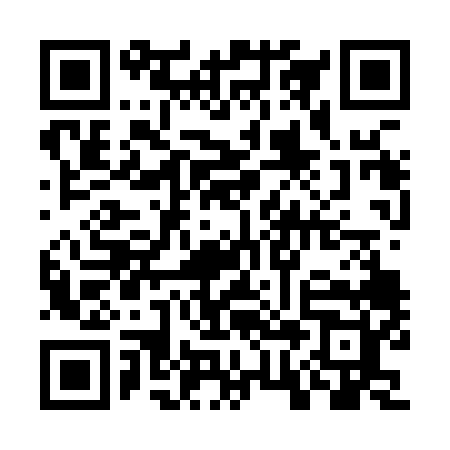 Prayer times for La Fourche-a-Helene, Quebec, CanadaMon 1 Jul 2024 - Wed 31 Jul 2024High Latitude Method: Angle Based RulePrayer Calculation Method: Islamic Society of North AmericaAsar Calculation Method: HanafiPrayer times provided by https://www.salahtimes.comDateDayFajrSunriseDhuhrAsrMaghribIsha1Mon2:414:4212:396:068:3610:382Tue2:414:4312:396:068:3610:383Wed2:424:4412:406:068:3510:374Thu2:424:4412:406:068:3510:375Fri2:424:4512:406:068:3510:376Sat2:434:4612:406:068:3410:377Sun2:434:4712:406:068:3410:378Mon2:444:4712:406:068:3310:379Tue2:444:4812:416:058:3310:3610Wed2:454:4912:416:058:3210:3611Thu2:464:5012:416:058:3110:3512Fri2:474:5112:416:048:3110:3413Sat2:494:5212:416:048:3010:3214Sun2:514:5312:416:048:2910:3115Mon2:534:5412:416:038:2810:2916Tue2:544:5512:416:038:2710:2717Wed2:564:5612:416:028:2610:2618Thu2:584:5712:426:028:2510:2419Fri3:004:5812:426:018:2410:2220Sat3:024:5912:426:018:2310:2021Sun3:045:0012:426:008:2210:1822Mon3:065:0212:426:008:2110:1723Tue3:085:0312:425:598:2010:1524Wed3:105:0412:425:588:1910:1325Thu3:125:0512:425:588:1810:1126Fri3:145:0612:425:578:1710:0927Sat3:165:0712:425:568:1510:0728Sun3:185:0912:425:558:1410:0529Mon3:205:1012:425:558:1310:0330Tue3:225:1112:425:548:1110:0031Wed3:245:1212:425:538:109:58